Муниципальное бюджетное дошкольное образовательное учреждение«Детский сад № 137» ПАСПОРТподготовительной группы № 2 (10)Нижегородская областьг. Дзержинск2020 г.ОБЩАЯ ИНФОРМАЦИЯВозрастная группа: подготовительнаяФормат услуг: реализация Основной Образовательной Программы МБДОУ «Детский сад № 137». Воспитатели: Исхакова Гюзель ЗякиевнаГод рождения: 06.11.1976 г.Образование: средне-специальное; Дзержинский педагогический колледж (Диплом СТ № 460132 от 28.06.1996, р№ 3342)Специальность по диплому: «Дошкольное образование»Квалификация по диплому: воспитатель дошкольных учреждений со специализацией; Занимаемая должность: воспитательКвалификационная категория: высшая от 28.04.2019г.Педагогический стаж: 05.12.1996 г.Стаж по специальности: с 1996 г.Стаж работы в МДОУ «Детский сад № 137»: 01.08.2012 г.Опарина Юлия ВладимировнаГод рождения: 18.06.1983 г.Образование: средне-специальное, ГБПОУ ДПК (Диплом № 115218 0120576 р/№ 6740 от 25.06.2015);Специальность по диплому: 050144 Дошкольное образование;Квалификация по диплому: Воспитатель детей дошкольного возраста; Занимаемая должность: воспитательКвалификационная категория: первая от 29.11.2016 г.Педагогический стаж: с 01.04.2015 г. Стаж по специальности: с 01.04.2015 г. Стаж работы в МДОУ «Детский сад № 137»: с 12.05.2014 г.МАТЕРИАЛЬНО-ТЕХНИЧЕСКИЙ РАЗДЕЛОбщая площадь группового помещения – 124,29 м2План группового помещенияОрганизация развивающей предметно-пространственной средыИГРА КАК ОСОБОЕ ПРОСТРАНСТВО РАЗВИТИЯ РЕБЕНКАСюжетно-ролевая играРежиссерские игрыИгра-фантазированиеИгра-экспериментирование с разными материаламиДидактические и развивающие игрыОБРАЗОВАТЕЛЬНАЯ ОБЛАСТЬ «СОЦИАЛЬНО-КОММУНИКАТИВНОЕ РАЗВИТИЕ»Дошкольник входит в мир социальных отношенийРазвиваем ценностное отношение к трудуФормирование основ безопасного поведения в быту, социуме, природе ОБРАЗОВАТЕЛЬНАЯ ОБЛАСТЬ «ПОЗНАВАТЕЛЬНОЕ РАЗВИТИЕ» Развитие сенсорной культурыФормирование первичных представлений о себе, других людяхФормирование первичных представлений о Малой родине и Отечестве, многообразии стран и народов мираРебенок открывает мир природыПервые шаги в математикуОБРАЗОВАТЕЛЬНАЯ ОБЛАСТЬ «РЕЧЕВОЕ РАЗВИТИЕ»ОБРАЗОВАТЕЛЬНАЯ ОБЛАСТЬ «ХУДОЖЕСТВЕННО-ЭСТЕТИЧЕСКОЕ РАЗВИТИЕ»Развитие продуктивной деятельности и детского творчестваХудожественная литератураМузыкаОБРАЗОВАТЕЛЬНАЯ ОБЛАСТЬ «ФИЗИЧЕСКОЕ РАЗВИТИЕ»ГРУППОВАЯ КОМНАТАCПАЛЬНАЯ КОМНАТАТУАЛЕТНАЯ КОМНАТАРАЗДЕВАЛЬНАЯ КОМНАТАПРИНЯТО:Педагогическим советом № 5от 27.08.2020 г.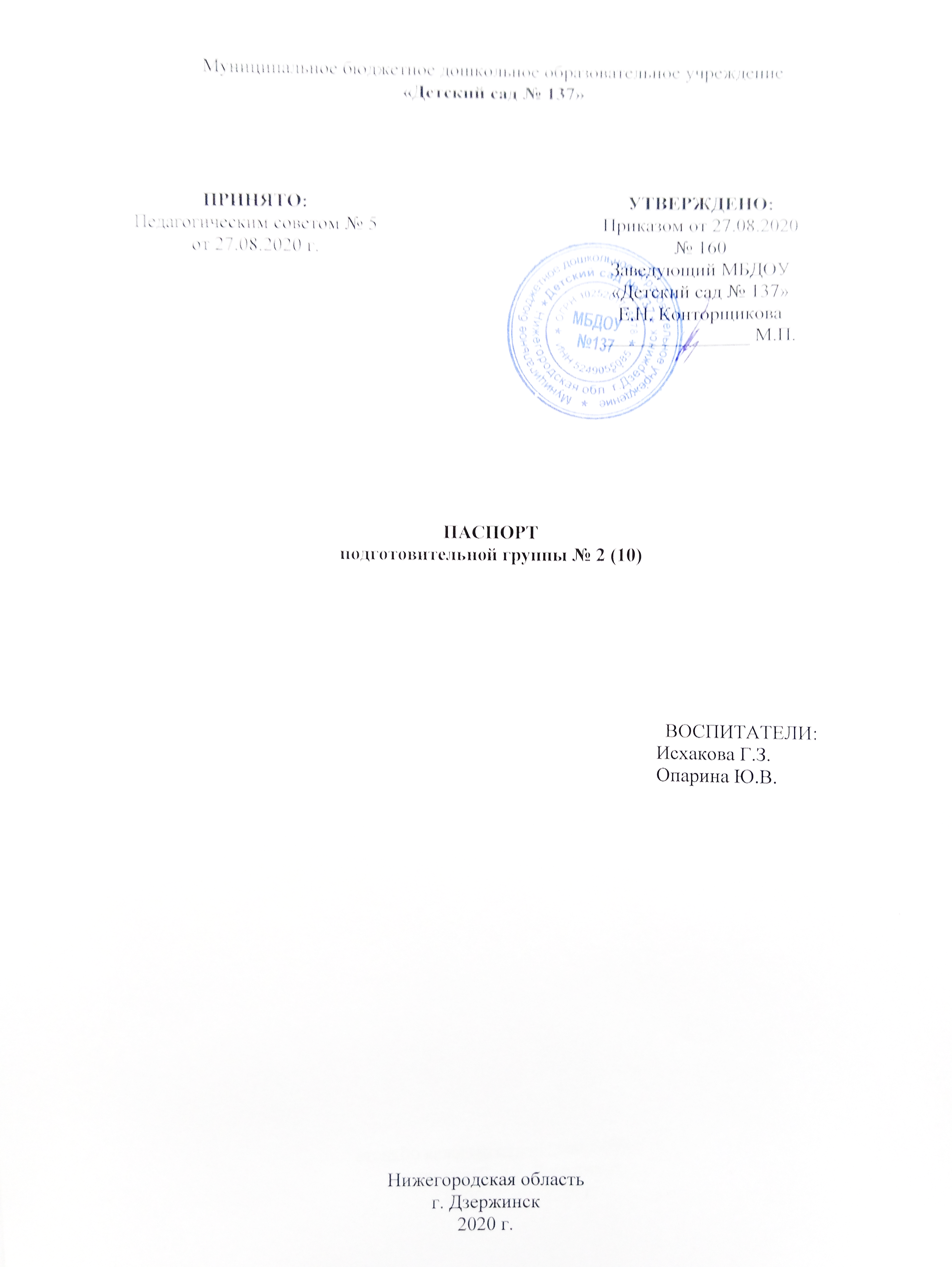 УТВЕРЖДЕНО:Приказом от 27.08.2020 № 160 Заведующий МБДОУ «Детский сад № 137»Е.Н. Конторщикова_______________ М.П.ВОСПИТАТЕЛИ:Исхакова Г.З.Опарина Ю.В.№НаименованиеКоличество1«Стройка»: Крупный строительный материал1Мелкий строительный материал12«Шофер»: Инструменты для ремонта1Машины мелкие20Машины средние16Светофор1Жезл  сотрудника гаи1Макет дома3Макет заправки13«Парикмахерская»:Набор парикмахера2Журналы причёсок34«Магазин»: Счеты1Кошельки2Муляжи овощи1Муляжи фрукты15«Больница»:  Медицинский халат1Набор доктора26«Семья»Кукольный домик1Набор посуды кухонной2Набор посуды чайной2Куклы барби5Швейная машина1Кухня детская1Утюг2№НаименованиеКоличество1Атрибуты для ряженья:Штаны2Крылья феи4Костюмы клоунов2Костюмы стюардов2Сарафаны5Юбки3Костюм лисы1Уши зайчика12Маски12№НаименованиеКоличество1Фланелеграф2Двусторонний настольный планшет «Поляна - Город»3Театр для фланелеграфа «Колобок»4Театр для фланелеграфа «Мойдодыр»5Театр «Три поросенка»6Театр «Два жадных медвежонка»7Теневой театр «Лиса и петух»8Варежковый театр «Три поросенка»9Театр  с наклейками «Колобок»10Театр с наклейками «Курочка ряба»11Бумажный театр 12Маски для театрализованной деятельности13Атрибуты для театра №НаименованиеКоличество1Набор для экспериментирования с водой: Емкости одинакового и разного размеров6Формы13Мерные стаканчики5Пипетки2Лейка3Предметы из разных материалов («тонет - не тонет»)9Шприцы разного объема32Наборы для экспериментирования с песком:Формочки разной конфигурации14Лопатки маленькие9Грабли маленькие5Сито4Ведерки разных размеров93Набор «Природный материал»14Набор трубочек для определения воздуха в воде15Калейдоскоп26Мыльные пузыри87Набор бумаги238Набор стаканов, колб19Набор ведерок110Набор луп111Д/п «Простые опыты с воздухом»112Д/п «Простые опыты с почвой и ветром»113Д/п «Простые опыты с водой»114Д/и «Что из чего»115Магнит4№НаименованиеКоличество1Мазаика 42Игры - бродилки103Дидактическая игра «Золотая коллекция логических игр»14Дидактическая игра «Ассоциации»15Дидактическая игра «Подбрери узор»16Дидактическая игра «Паровоз для зверят»17Дидактическая игра «Логический поезд»18Дидактическая игра «Подбери картинку»19Пазлы мелкие 810Пазлы средние 511Шашки112Шахматы113Лото «Хочу все знать»114Настольная игра «Боулинг»115Настольная игра «Футбол»116Настольная игра «Бильярд»117Набор кубиков 2№НаименованиеКоличество1Настольная игра «Театр настроения»12Настольная игра «Зоопарк настроения»13Настольная игра «Скоро в школу»34Пазлы «Профессии»15Игра – бродилка «Моя любимая мама»16Стенд «Наше настроение» 1.5х1.01№НаименованиеКоличество1Инвентарь для ухода за комнатными растениями:2Тряпочки23Палочки для рыхления64Лейки25Пульвизатор16Клеёнки большие27Клеенка маленькая18Фартук29Инвентарь для дежурства по столовой:10Фартук211Шапочка212Совок213Щётка214Центр этикета:15Д/и «Что чем едят»116Папка «Изучаем посуду»117Пазлы «Посуда»118Дидактическое панно «Сервировка стола»119№НаименованиеКоличество1Модель «Светофор»22Папка «Один дома»13Папка «Здоровье»14Д/и «Дорожные знаки»15Д/п «Светофор»16Макет дороги с газонами1№НаименованиеКоличество1Дидактическая игра «Цвет и форма»12Дидактическая игра «Геометрическая мозаика»23Дидактическая игра «Танграмм»24Геометрический планшет15Новая мозаика16Вьетнамская головоломка67Дидактическая игра «Цвета и фигуры»1№НаименованиеКоличество1Альбом «Мальчики»12Альбом «Девочки»13Альбом «Человек»14Альбом «Как я расту»15Плакат «Как я устроен»1№НаименованиеКоличество1Дидактическая игра «Военная техника» (Мягкое домино)12Дидактическая игра «Непобедимая и легендарная» (Лото)13Дидактическая игра «Нашей Родиной гордимся»14Настольная игра-занятие «Государственные празники России»15Учебник для малышей «Моя малая Родина»16Папка «Река истории»17Папка «Многоликий мир»18Папка «Архитектура»19Книга «Дзержинск»110Пазлы «Улица Москвы»111Папка «Культурная жизнь города»112Папка «Национальные костюмы»1№НаименованиеКоличество1Календарь природы + коробка12Деревянная рамка вкладыш «Год и месяцы»13Деревянная рамка вкладыш «Зимующие птицы»14Деревянная рамка вкладыш «Перелетные птицы»15Деревянная рамка вкладыш «Дни недели»16Деревянная игра «Погода»17Календарь природы38Лото «В лесу»19Лото «Цветут цветы»110Лото «Цветы» 111Ботаническое лото112Дидактическая игра «Зимующие и перелетные»113Дидактическая игра «Найди с какого растения семена»114Дидактическая игра «Вода волшебница»115Папка «Деревья»116Папка «Дикие животные»117Папка «Морские обитатели»118Набор муляжей фруктов119Набор муляжей овощей120Макет «Африка»121Макет «Антарктида»122Макет «Пустыня»123Комнатные растения24Паспорт комнатных растений125Коллекция семян фруктов126Коллекция семян овощей127Магнитная развивающая игра «Соседи по планете»128Настольная игра «Откуда хлеб на столе?»129Кубики «Африка»1№НаименованиеКоличество1Математический планшет12Геовизор Воскобовича13Игровой калейдоскоп «Игровизор»14Домино «Цифры»15Логическая игра «Собирашки»16Волшебная восьмерка 217Блоки Дьенеша58Игры с логическими блоками Дьенеша «Давайте вместе поиграем»19Блоки Дьенеша для малышей «Праздник в стране блоков»210Блоки Дьенеша для малышей «Поиск затонувшего клада»211Блоки Дьенеша «Спасатели приходят на помошь»212Настольная игра «Считай - ка»113Настольная игра «Все о времени»114Настольная игра «Время»115Настольная игра «Пчелкин счет»116Настольная игра «Мои первые цифры»117Настольная игра «Веселый счет»118Настольная игра «Сколько не хватает»119Настольная игра «Найди пропущенное число»120Настольная игра «Сложи предмет»121Настольная игра «Юный математик»122Настольная игра «Финансист»123Кубик Рубика224Набор цифр до 102525Папка «Умные клеточки»126Счетные палочки927Линейки 2228Магнитные цифры129Кармашки «Счет до 10»130Палочки Кюизенера1№НаименованиеКоличество1Магнитная доска 0.5х0.412Наборы магнитных букв23Детское домино «Буквы»14Детское домино «Составь слово»15Настольно – дидактическая игра «Алфавит»16Настольно – дидактическая игра «Читаем по слогам»17Настольно – дидактическая игра «Русская азбука»18Настольно – дидактическая игра «Найди слово»19Настольно – дидактическая игра «Узнай сказку»110Набор картинок для составления описательного рассказа111Домино «Азбука»112Лото «Азбука»113Домино «Противоположности»114Домино «Последовательности»115Набор «Буквы» 316Прописи для индивидуальной работы 2217Набор предметных картинок 8№НаименованиеКоличество1Пластилин2Доска для лепки253Набор цветных карандашей224Фломастеры225Простые карандаши256Кисти №3257Кисти №5258Кисти для клея259Цветная бумага2510Цветной картон2511Ножницы2512Альбомы2013Трафареты фрукты и овощи114Трафареты животные115Трафареты транспорт116Трафареты птицы117Трафареты листья 118Трафареты цветы119Образцы разных видов росписи120Раскраски421Салфетки для творчества2522Стакан непроливайка2223Баночки для клея1224Цветные мелки225Подносы для форм и обрезков бумаги1226Стеки разной формы3027Дидактическая игра «Народные промыслы»128Набор бумаги разных видов (цветная, гофрированная, картон, с ри-сунком)129Набор природных материалов (шишки, мох, желуди, семена арбуза, дыни, клёна и др,, сухоцветы, скорлупа орехов, яичная и др.130Набор текстильных материалов (ткань, верёвочки, ленточки, пайетки, пуговицы)131Конструктор деревянный132Конструктор пластмассовый большой233Конструктор лего большой134Конструктор лего мелкий135Конструктор лего «Пожарная часть»136Схемы для конструирования1№НаименованиеКоличество1Русское народное творчество2Малые формы фольклора. 53Волшебные сказки. «Василиса Прекрасная», 1«Иван Царевич и серый волк» 2«Кощей Бессмертный»1«Лиса и кувшин»1«Морозко»1 «По щучьему велению»3«Сестрица Аленушка и братец Иванушка»3«Сивка-бурка»1«Снегурочка»1«Хаврошечка»1«Царевна-лягушка».14Фольклор народов мира5Малые формы фольклора. 36Сказки. «Златовласка» (чеш., пер. К.Паустовского), 1  7Поэтические произведения8Лирические стихи о природе. Я.Аким «Апрель», «Осень», «Мой верный чиж»; 1К. Бальмонт «Снежинка», «Золотая рыбка», «Осень»; 1Е. Благинина «Одуванчик», «Черемуха»; 1С. Есенин «С добрым утром», «Поет зима — аукает...», «Береза», «Черемуха»; 1 И. Суриков «Зима» (отрывок);1 Ф. Тютчев «Зима не даром злится...»19Веселые стихи. А. Барто «В защиту Деда Мороза1 С. Маршак «Пудель»; Ю. Мориц» 110Поэтические сказки. А. Пушкин «Сказка о царе Салтане, о сыне его славном и могучем богатыре Гвидоне Салтановиче и о прекрасной царевне Лебеди»1«Сказка о мертвой царевне и семи богатырях», «Сказка о рыбаке и рыбке»1К. И. Чуковский«Приключения Бибигона», «Тараканище».511Басни. И. Крылов «Зеркало и обезьяна», «Мартышка и очки», «Стрекоза и муравей»; 212Прозаические произведения русской и зарубежной литературы613О природе. В. Бианки «Молодая ворона», «Синичкин календарь», «Сова», «Хвосты»; 1М. Горький «Воробьишко»; 1бр. Гримм «Бременские музыканты»; 1Р. Киплинг «Слоненок»1Л. Толстой «Котенок», «Лев и собачка», «Пожарные собаки»; 114О социальной действительности и нравственных ценностях.С.Аксаков«Аленький цветочек»; 1Т. Александрова «Домовенок Кузька»; 1Г.-Х. Андерсен «Дюймовочка», «Снежная Королева»; 1П. Бажов «Голубая змейка», «Серебряное копытце»; 1С. Маршак «Двенадцать месяцев»1Н. Носов «Бобик в гостях у Барбоса», «Живая шляпа», «Заплатка», «На горке»1Ш. Перро «Золушка», «Кот в сапогах», «Красная Шапочка», «Спящая Красавица»; 1А. Толстой «Два товарища», «Косточка» 115Сказка-повесть. А. М. Волков «Волшебник Изумрудного города»;1 А. Линдгрен «Три повести о Малыше и Карлсоне», «Карлсон, который живет на крыше, опять прилетел»; 1А. Милн «Винни-Пух и все-все-все»; 1Н.Носов «Незнайка в Солнечном городе», «Незнайка на Луне»; 1№НаименованиеКоличествоМузыкальные дидактические игрыМузыкальные дидактические игрыМузыкальные дидактические игры1Дидактическая игра «Тихо - громко»12Дидактическая игра «Сложи инструмент» (Пазл)1Наглядный материалНаглядный материалНаглядный материал11Папка «Композиторы»112Папка «Музыкальные инструменты»113Флешка с музыкальными произведениями114Кубика эмоции1Звучащие музыкальные инструментыЗвучащие музыкальные инструментыЗвучащие музыкальные инструменты21Металлофон 222Маракасы223Гитара124Трубочка225Барабан126Бубен127Коробки – шумелки528Трещетка129Колокольчики 230Магнитофон1Незвучащие имитации музыкальных инструментовНезвучащие имитации музыкальных инструментовНезвучащие имитации музыкальных инструментов31Музыкальная лесенка132Магнитофон133Пианино1№НаименованиеКоличество1Шведская стенка12Мат13Кегли64Гантели25Массажеры для ног26Ленточки257Бутылки с утяжелителем78Гимнастические палки39Обручи110Фитбол111Мешочки4012Шнур113Массажные коврики314Махалки5015Цель для метания316Мячи большого размера17Мячи среднего размера18Мячи маленького размера19Тренажер для мелкой моторики320Тихий тренажер121Стена правильной осанки122Скакалки 223Лепбук «Физкультура для дошколят»124Картотека «Подвижные игры для старшей группы»1№НаименованиеКоличество1Карниз 82Гардина 63Люстра 5 рожк.74Штора вуаль зелен.58,3х2,9   07022316Штора вуаль зелен.73,4х2,4   07022618Доска учеб. 07011519Стол дет.   070038510Стол подростковый 070256111Стол дет. 070251912Стул дет.0702742013Стул дет. 070039414Стул дет.  071515Горка д/цветов 070071116Корпус.меб.дет. из 6-ти секций 070234117Ковер 2х3 с архитек.орнаментом218Спорт. компл. Карусель  163044119Мат 070087 темн.син.цвет шарики120Стенка д/спорт инвен-я121Стеллаж игровой с выдвижным ящиком122Стеллаж для дидактических пособий сквозной123Набор дет.мебели, деревянный из 3-х предметов (диванчик-2 шт., буфет-1 шт., стол-1 шт.) 070164124Тумбочка с зерк.070236125Облуч.бактер.ОБРН-2х15 УХЛ    070233126Дорожка со следами127Развивающий центр Вода и песок	1128Уголок развивающий Дежурный1№НаименованиеКоличество1Штора вуаль голуб.28,4х2,9 07021913Штора вуаль голуб.41,9х2,9 070220-07022235Стол письм 1 тумб. Городец16Пенал Городец17Тумба с полками Городец18Стул п/мяг.19Радиатор масл. Bimateh 9 секц.  138035 серый 110Кровать дет. 0712011Кровать дет. Городец312Покрывало гобелен2313Матрац1614Подушка1215Одеяло шерст.2416Пододеяльник2317Простынь2318Наволочка2319Пеленка флан.120Шкаф полиров.без антр.071(у музыкант)121Зеркало 122Халат мед.123Тумба  071224Сенсорный ПК с програм. модулем в комплекте со столом Мерсибо   136019 1№НаименованиеКоличество1Ламбрикен вуаль зел. 3,5х1,4  07022512Ведро пласм.	43Полотенце ваф.	254Гардина 	15Ведро оцин.	16Зеркало 17Шкаф хоз.18Халат техн.19Таз пласмас.210Таз-ванна1№НаименованиеКоличество1Стенд настенный 150х50  (Для вас родители)22Стенд настенный 150х150 (Наше творчество)13Шкаф раздевальный детский 2-секционный24Шкаф раздевальный детский 6-секционный 45Банкетка h=20 см 26Банкетка h=40 см17Банкетка h=6018Доска настенная 100х50 (информация)19Стол журнальный1